2023 Corporate and Community Games Registration Form
June 9, 2023

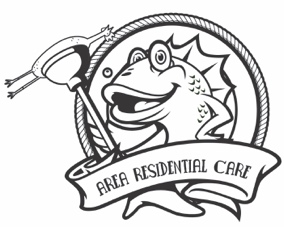 Contact InformationName:________________________________________________________________________Business:_____________________________________________________________________Address:________________________________City_________________State____Zip_______E-mail________________________________________________________________________Phone Number:_______________________________________________________________Team Name #1________________________________________________________________Captain of Team #1_____________________________________________________________E-mail of Team Captain__________________________________________________________Team Name #2 (included with Major, Platinum & Premier sponsors or for an additional $200 team registration)____________________________________________________________________________Captain of Team #2____________________________________________________________E-mail of Team Captain__________________________________________________________Sponsorship LevelPremier Sponsor $2,800Major Sponsor $1,750Platinum Sponsor $1,250Gold Sponsor $650	Silver Sponsor $400General Registration (non-sponsor) $300Please return with check to Area Residential Care Attn: Marketing 3355 Kennedy Circle Dubuque, IA 52002 or register and pay online at www.arearesidentialcare.org. Sponsorships are due by May 1, 2023 to receive full sponsorship benefits and be included in marketing materials.